…../…../2021T.C.BİLECİK ŞEYH EDEBALİ ÜNİVERSİTESİ……………………..…..…… Fakültesi Dekanlığına /Yüksekokul-MYO MüdürlüğüneOkulunuz	……………………………..	Bölümü	numaralı………sınıf öğrencisiyim. İş Yeri Uygulaması ve İş Yeri Eğitimi için Firma bulamadığımdan, İş Yeri Uygulaması ve İş Yeri Eğitimi derslerimin yerine ilgili programlardan ders verilmesini talep ediyorum.Gereğinin yapılmasını arz ederim.İmza Adı- SoyadıAdres	:………………………………….………………………………….………………………………….Tel	:…………………………………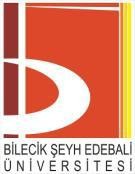                 DİLEKÇE FORMBŞEÜ-KAYSİS Belge No                DİLEKÇE FORMİlk Yayın Tarihi/Sayısı                DİLEKÇE FORMRevizyon Tarihi                DİLEKÇE FORMRevizyon No                DİLEKÇE FORMToplam Sayfa1